Abstract title (16pt, bold, align center, only first letter capitalized)I. M. Author1, A. D. Two2, M. T. Three3 (12pt, bold, align center)1Institution address; E-mail: i.m.author@institution1.com (10pt, italic, align left)2Institution address (10pt, italic, align left)3Institution address (10pt, italic, align left)The total size of the abstract should not exceed 1 page.Abstract should be written in format A4, with the following 2 cm margins (Example et al., 2017).Body text should be written using the font Times New Roman, 10pt, full justification (Reference, 2009).The authors could include Figures, Tables, chemical reactions, diagrams, acknowledgements, etc.Table 1. Zearalenone sorption by the zeolitic tuff modified with different amounts of ODMBAFigure caption. 9 point, align left, at bottom of figure. 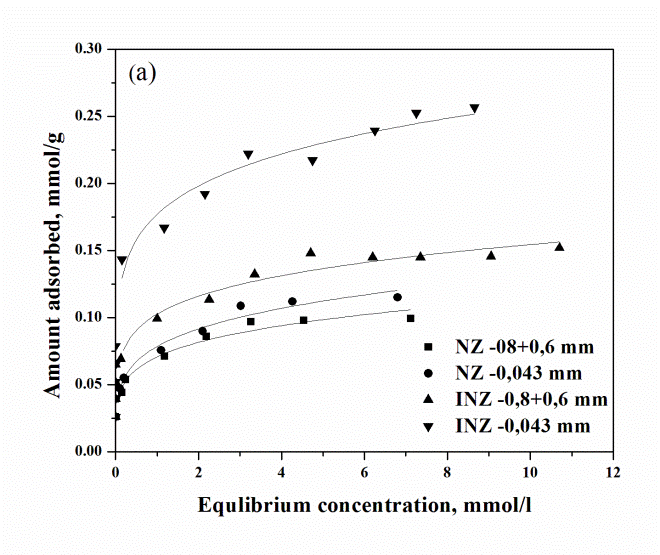 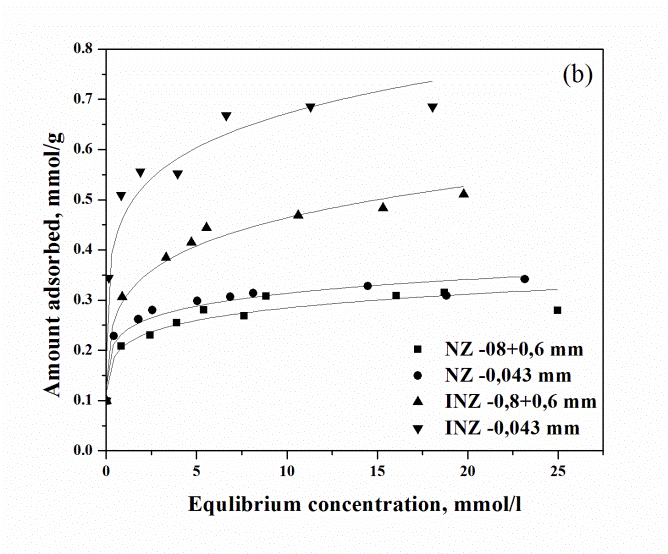 Figure 1. Sorption of (a) copper and (b) lead by NZ and INZAcknowledgments (10pt, bold, align left)References (10pt, align left)Example, A. N., Chemistry, C., Inorganic, M., Journ. Name 53, 1256 (2017).Reference, B. P., Rev. Name 36, 7648 (2009).Solid/liquid ratio (mg/10 mL)ZEN sorption index,%ZEN sorption index,%ZEN sorption index,%ZEN sorption index,%ZEN sorption index,%ZEN sorption index,%ZEN sorption index,%ZEN sorption index,%ZEN sorption index,%Solid/liquid ratio (mg/10 mL)OZ-2OZ-2OZ-2OZ-5OZ-5OZ-5OZ-10OZ-10OZ-10Solid/liquid ratio (mg/10 mL)pH 3pH 7pH 9pH 3pH 7pH 9pH 3pH 7pH 94086939693999996999920727987889699919798105666687982907888924343733595260566580